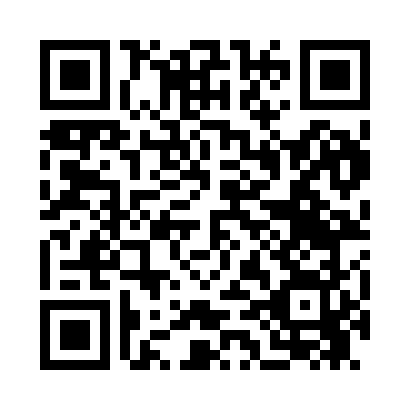 Prayer times for Old Woollam, Missouri, USAMon 1 Jul 2024 - Wed 31 Jul 2024High Latitude Method: Angle Based RulePrayer Calculation Method: Islamic Society of North AmericaAsar Calculation Method: ShafiPrayer times provided by https://www.salahtimes.comDateDayFajrSunriseDhuhrAsrMaghribIsha1Mon4:145:461:105:058:3410:072Tue4:145:471:105:058:3410:063Wed4:155:471:115:068:3410:064Thu4:165:481:115:068:3310:055Fri4:175:491:115:068:3310:056Sat4:175:491:115:068:3310:057Sun4:185:501:115:068:3310:048Mon4:195:501:115:068:3210:049Tue4:205:511:125:068:3210:0310Wed4:215:521:125:068:3210:0211Thu4:225:521:125:068:3110:0212Fri4:235:531:125:068:3110:0113Sat4:245:541:125:068:3010:0014Sun4:245:541:125:068:309:5915Mon4:255:551:125:068:299:5916Tue4:275:561:125:068:299:5817Wed4:285:571:125:068:289:5718Thu4:295:571:135:068:279:5619Fri4:305:581:135:068:279:5520Sat4:315:591:135:068:269:5421Sun4:326:001:135:068:259:5322Mon4:336:011:135:068:259:5223Tue4:346:011:135:068:249:5124Wed4:356:021:135:058:239:5025Thu4:366:031:135:058:229:4926Fri4:386:041:135:058:219:4727Sat4:396:051:135:058:209:4628Sun4:406:051:135:058:209:4529Mon4:416:061:135:048:199:4430Tue4:426:071:135:048:189:4231Wed4:436:081:135:048:179:41